БЮЛЛЕТЕНЬ № ______Для заочного голосования по вопросам повестки дня Общего собрания членовАссоциация онкологов и радиотерапевтов.Сведения о члене Ассоциация онкологов и радиотерапевтов (далее – «Ассоциация»):__________________________________________________________________________________________________________________________________________________________________________(указывается Ф.И.О. или полное наименование члена Ассоциации юридического лица, ИНН)Принятые решения по вопросам Повестки дня Общего собрания членов от «___» ___________ 2023 года:1.	 Принято решение: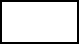                 - ЗА;                 	     - ПРОТИВ;         	               - ВОЗДЕРЖАЛСЯ2.	Принято решение:                  - ЗА;                 	     - ПРОТИВ;         	               - ВОЗДЕРЖАЛСЯ3.       Принято решение:                  - ЗА;                 	     - ПРОТИВ;         	               - ВОЗДЕРЖАЛСЯ4.	Принято решение:                - ЗА;                 	     - ПРОТИВ;         	               - ВОЗДЕРЖАЛСЯ    5.	Принято решение:                - ЗА;                 	     - ПРОТИВ;         	               - ВОЗДЕРЖАЛСЯ                                                      6.         Принято решение:                - ЗА;                 	     - ПРОТИВ;         	               - ВОЗДЕРЖАЛСЯ 7.         Принято решение:                 - ЗА;                 	     - ПРОТИВ;         	               - ВОЗДЕРЖАЛСЯ 8.         Принято решение:               - ЗА;                 	     - ПРОТИВ;         	               - ВОЗДЕРЖАЛСЯ 9.         Принято решение:               - ЗА;                 	     - ПРОТИВ;         	               - ВОЗДЕРЖАЛСЯ                              ______________/_____________________________/                                                                                                                   (Ф.И.О. подпись Ассоциации)«___» ___________ 2023 года.                              Разъяснение порядка заполнения бюллетеня:• Поставьте любой знак в квадрате с выбранным Вами вариантом голосования.• Материалы и документы, необходимые для голосования по указанным вопросам повестки дня, представлены на собрании, а также по электронному адресу: https://profonco74.ru, https://www.chelonco.ru.